Министерство образования и науки Российской ФедерацииФедеральное государственное бюджетное образовательное учреждениевысшего профессионального образования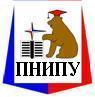 Пермский национальный исследовательскийполитехнический университетЭлектротехнический факультет,кафедра «Автоматика и телемеханика»УТВЕРЖДАЮПроректор по учебной работе______________ Н. В. Лобов«___» _____________ 2014 г.УЧЕБНО-МЕТОДИЧЕСКИЙ КОМПЛЕКС ДИСЦИПЛИНЫ«Автоматизированное проектирование средств и систем управления»основной образовательной программы подготовки магистра по направлению 220400 «Управление в технических системах».Магистерская программа 22040051.68  «Распределенные компьютерные информационно-управляющие системы».РАБОЧАЯ ПРОГРАММА ДИСЦИПЛИНЫКурс: 1			Семестр: 2Трудоёмкость:Кредитов по рабочему учебному плану:		5 ЗЕЧасов по рабочему учебному плану:		180 ачВиды контроля:Пермь2014Рабочая программа дисциплины «Автоматизированное проектирование средств и систем управления»разработана на основании:федерального государственного образовательного стандарта высшего профессионального образования, утвержденного приказом Министерством образования и науки Российской Федерации «14» декабря 2009 г. номер Государственной регистрации «16227» по направлению (специальности) подготовки 220400 Управление в технических системах;рабочего учебного плана очной формы обучения (набора 2011 года), утвержденного «25» августа 2011 г.  компетентностной модели выпускника ООП по магистерской образовательной программе 22040051.68 «Автоматизированное проектирование средств и систем управления», утвержденной «02»  марта   2014 г.;        Рабочая программа дисциплины согласована с рабочими программами дисциплин «Математическое моделирование объектов и систем управления», «Компьютерные технологии управления в технических системах».Разработчики                                                       к.т.н., доцент                              Южаков  Ал.Ал.                                                                              к.т.н., профессор                        Кон  Е.Л.                                                                              д.т.н., профессор                        Матушкин  Н.Н.                                                                                                                                                                                     д.т.н., профессор                        Южаков А.А.Рабочая программа рассмотрена и одобрена на заседании кафедры «Автоматика и телемеханика»      «____» ___________ 2014 г., протокол   № _______ .Заведующий кафедрой Автоматика и телемеханика,д.т.н., профессор            							           Южаков А.А.Рабочая программа одобрена учебно-методической комиссией Электротехнического факультета «____» ____________ 2014 г., протокол № _____.Председатель методической  комиссииЭлектротехнического факультета,к.т.н., профессор                     							Гольдштейн А.Л.СОГЛАСОВАНО1. Общие положения Информатизация и модернизация системы высшего профессионального образования выдвигают новые требования в части повышения гибкости, динамичности в части информационной и технической оснащенности подготовки выпускников магистратуры. Эти требования могут быть достигнуты с использованием механизмов подготовки научных кадров, основывающихся современных образовательных технологиях. 1.1. Цель дисциплины – освоение  заданных дисциплинарных компетенций в области автоматизированного проектирования средств и систем управления.      В процессе изучения дисциплины студент осваивает следующие дисциплинарные компетенции:– способен применять современный инструментарий САПР для проектирования аппаратно-программных средств и систем управления (ПК-7-1);–  способен выбирать и использовать методы и средства систем автоматизированного проектирования для решения задач проектирования аппаратно-программных средств и систем управления (ПК-10-1);– способен применять современные методы, модели и средства САПР для модельно-ориентированного проектирования средств и систем управления (ПК-21-1).1.2. Задачи дисциплины:•   Изучение  основных принципов функционирования современных интегрированных систем автоматизированного проектирования (САПР, методов моделирования исследуемых процессов и объектов управления.• Формирование умений    по автоматизации программного и информационного обеспечения, применению современных пакетов прикладного программного обеспечения автоматизированного проектирования. • Овладение навыками работы с современными аппаратными и программными средствами исследования и проектирования систем управления; навыками разработки математических моделей средств и систем управления в среде САПР. 	1.3. Предметом освоения дисциплины являются следующие объекты:системы автоматизированного проектирования, математические модели процессов и объектов управления в среде САПР, методы проектирования средств и систем управления в рамках подсистем САПР, тенденции и перспективы развития систем информационной поддержки процесса проектирования средств и систем управления1.4. Место дисциплины в структуре профессиональной подготовки выпускников. Дисциплина «Автоматизированное проектирование средств и систем управления» относится к базовой части цикла профессиональных дисциплин магистерской программы 22040051.68 «Распределенные компьютерные информационно-управляющие системы». В результате освоения дисциплины обучающийся должен демонстрировать следующие результаты освоения:• Знать: основы  современных  систем автоматизированного проектирования (САПР); функциональную структуру, принципы организации технического, программного и информационного обеспечения интегрированных САПР; методы моделирования исследуемых процессов и объектов управления;методы автоматизации проектных процедур анализа и синтеза  средств и  систем управления; средства информационной поддержки процесса проектирования средств и систем управления.• Уметь:   применять современные САПР для  автоматизированного проектирования; применять технологии автоматизированной разработки, хранения, сопровождения методических и нормативных документов, технической документации; использовать математические модели исследуемых процессов и объектов управления при информационной поддержке процесса проектирования средств и систем управления;проводить компьютерное моделирование объектов и систем управления с применением современных математических методов, технических и программных средств. • Владеть: навыками работы с современными инструментарием проектирования аппаратных и программных средств и систем управления; навыками разработки математических моделей процессов и объектов управления в среде САПР, разработки и совершенствования методов проектирования средств и систем управления в рамках подсистем САПР. Требования к результатам освоения дисциплиныУчебная дисциплина обеспечивает формирование заданных частей профессионально-специализированных компетенций ПК-7, ПК-10 и ПК-21.Карта дисциплинарной компетенции ПК-72.1.2. Компонентный состав дисциплинарной компетенцииКарта дисциплинарной компетенции ПК-102.2.2. Компонентный состав дисциплинарной компетенцииКарта дисциплинарной компетенции ПК-212.3.2. Компонентный состав дисциплинарной компетенции3. Структура учебной дисциплины по видам и формам учебной работы3.1. Структура дисциплины содержит распределение используемых видов и форм аудиторной работы студентов (АРС) и самостоятельной работы студентов (СРС) с указанием трудоемкости. 3.2. Основными видами аудиторной работы студентов по дисциплине являются:   – лекции (ЛК);– практические занятия (ПЗ), семинары (С);– лабораторные работы (ЛР).3.3. Основными видами самостоятельной работы студентов по дисциплине являются:   – самостоятельное изучение теоретического материала (ИТМ);– подготовка к семинарским занятиям (ПС);– подготовка к практическим занятиям (ППЗ);– подготовка к лабораторным работам (ПЛР);– выполнение индивидуальных заданий по тематике практических занятий (ИЗПЗ);– выполнение индивидуальных заданий по тематике лабораторных работ (ИЗЛР);– выполнение индивидуальных комплексных заданий по теме дисциплины по модулям (ИКЗД). 3.4. Структура дисциплины по видам и формам учебной работы приведена в таблице 3.1.     Таблица 3.1 – Структура дисциплины по объёмам и видам учебной работы4. Содержание учебной дисциплины4.1. Модульный тематический планТаблица 4.1 – Тематический план по модулям учебной дисциплины4.2. Содержание разделов и тем учебной дисциплиныВведение.  (ЛК1)  Проблематика автоматизированного проектирования. Постановка задачи автоматизации проектирования средств и систем управления. Системный подход к проектированию средств и систем управления.Модуль 1.  Раздел 1. Инструментальные средства и технологии комплексной автоматизации этапа проектирования средств и систем управления. Модели и методы анализа средств и систем управления при автоматизации этапа проектирования: Л – 2 ач, С – 8 ач, ПЗ –8 ач., ЛР- 4ач., СРС – 52 ач.(ИТМ-10, ПС-8, ППЗ-8, ИЗПЗ-8, ИКЗД-10, ПЛР-2, ИЗЛР-6).Тема 1. Основные понятия процесса проектирования. Стадии проектирования. Требования международных стандартов к процессу проектирования. Процедуры проектирования. Маршруты проектирования. Схема этапа процесса проектирования. Процедуры выбора и принятия решений. (ЛК1)Тема 2. Классификация и виды автоматизированных систем. Классификация САПР. Структура САПР. Поколения САПР.  Проектирование автоматизированных систем. Структура проекта автоматизированной системы. Методологии моделирования автоматизированных систем: IDEF0, IDEF1X, IDEF3, IDEF4, DFD.Тема 3. Модели элементов и систем управления. Классификация. Системное моделирование в виде СМО. Аналитическое моделирование. Имитационное моделирование. Сети Петри.Тема 4. Функциональное моделирование: виды. Функциональное моделирование аналоговых схем. Функционально-логическое моделирование. Пятизначное моделирование.Тема 5. Схемотехническое моделирование. Модели элементов. Компонентные и топологические уравнения. Метод контуров и сечений. Основные задачи схемотехнического моделирования. Схемотехническое моделирование БИС. Точные методы: метод подсхем, метод разреженных матриц. Приближенные методы: макромоделирования, гибридного моделирования.Модуль 2. Раздел 2. Модели синтеза средств и систем управления и верификации проектных решений при автоматизации этапа проектирования. Автоматизация конструкторского и технологического проектирования и испытаний средств и систем управления: Л – 4   часа, ПЗ – 2   ач, ЛР –12 ач.  СРС – 48 ач. (ИТМ-10, ПЛР-6, ИЗЛР-6, ИКЗД-26)  Тема 6. Информационное обеспечение САПР. Уровни описания данных. Модели данных. Физический уровень описания данных. Способы управления данными в сетях. Современные структуры данных.  Программное обеспечение САПР. Системные среды САПР. Модель проектной группы. Модель процесса проектирования. Модель разработки решения. Основные требования к программному обеспечению. Тестирование и сопровождение программного обеспечения. (ЛК2)Тема 7. Техническое обеспечение САПР. Лингвистическое обеспечение САПР. Языки UML, EXPRESS. Язык VHDL: структура программы, основные операторы.Тема 8. Системы искусственного интеллекта в САПР. Основные направления исследований в области ИИ. Формы представления знаний в СИИ. Экспертные системы: структура, вывод решения, отличия от других компьютерных программ. Применение систем искусственного интеллекта (СИИ)  в САПР. Тема 9. Автоматизация геометрического проектирования. Геометрическое моделирование: задачи, модели, однородное координатное воспроизведение. Геометрическое проектирование: задачи, модели. Автоматизация конструкторского проектирования. Компоновка. Размещение. Трассировка. Волновой и лучевой алгоритмы. (ЛК3)Заключение. Проблемы и перспективы развития, автоматизированного проектирования средств и систем управления. (ЛК3)4.3. Перечень тем лекций Лекция 1. Введение. Проблематика автоматизированного проектирования. Постановка задачи автоматизации проектирования средств и систем управления. Системный подход к проектированию средств и систем управления. Тема 1. Основные понятия процесса проектирования. Стадии проектирования. Требования международных стандартов к процессу проектирования. Процедуры проектирования. Маршруты проектирования. Схема этапа процесса проектирования. Лекция 2. Тема 6. Информационное обеспечение САПР. Уровни описания данных. Модели данных. Физический уровень описания данных. Способы управления данными в сетях. Современные структуры данных.  Программное обеспечение САПР. Системные среды САПР. Модель проектной группы. Модель процесса проектирования. Модель разработки решения. Основные требования к программному обеспечению. Тестирование и сопровождение программного обеспечения.Лекция 3. Тема 9. Автоматизация геометрического проектирования. Геометрическое моделирование: задачи, модели, однородное координатное воспроизведение. Геометрическое проектирование: задачи, модели. Автоматизация конструкторского проектирования. Компоновка. Размещение. Трассировка. Волновой и лучевой алгоритмы. Заключение.4.4. Перечень тем семинаров и практических занятий На первых 8 часах практических занятий организуется семинар «Классификация, структура и методология моделирования автоматизированных систем. Системное моделирование» (темы 2, 3).  Последующие часы практических занятий отводятся для освоения построения математических моделей систем автоматизированного управления (САУ).Таблица 4.4 – Темы практических занятий (семинаров)4.5. Перечень тем лабораторных работТематика лабораторных работ определяется конкретным лабораторным объектом управления – робот-исследователь лабиринта.Таблица 4.5.1 – Темы лабораторных работ 4.6. Перечень тем для самостоятельного изучениятеоретического материалаФорма представления результатов – рефераты РФ1 и РФ2. Модуль 1.  Тема 1.  Процедуры выбора и принятий решений. (РФ1).  – 10 ач.Модуль2. Тема 8. Применение систем искусственного интеллекта в САПР. (РФ2).   – 10 ач. 4.7. Перечень тем для самостоятельной подготовки к семинарским и практическим занятиям Тема 2. Классификация и виды автоматизированных систем. Классификация САПР. Структура САПР. Поколения САПР.  Проектирование автоматизированных систем. Структура проекта автоматизированной системы. Методологии моделирования автоматизированных систем: IDEF0, IDEF1X, IDEF3, IDEF4, DFD – С1, С2, С3.  Тема 3. Системное моделирование. Классификация. Системное моделирование в виде СМО. Аналитическое моделирование. Имитационное моделирование. Сети Петри – С4. Тема 4. Функциональное моделирование: виды. Функциональное моделирование аналоговых схем. Функционально-логическое моделирование. Пятизначное моделирование. – ПЗ1, ПЗ2.Тема 5. Схемотехническое моделирование. Модели элементов. Компонентные и топологические уравнения. Метод контуров и сечений. Основные задачи схемотехнического моделирования. Схемотехническое моделирование БИС. Точные методы: метод подсхем, метод разреженных матриц. Приближенные методы: макромоделирования, гибридного моделирования. – ПЗ3, ПЗ4.Тема 7. Техническое обеспечение САПР. Лингвистическое обеспечение САПР. Языки UML, EXPRESS. Язык VHDL: структура программы, основные операторы. – ПЗ5.4.8. Перечень тем для самостоятельной подготовки к лабораторным занятиям Тема 3. Системное моделирование. Классификация. Системное моделирование в виде СМО. Аналитическое моделирование. Имитационное моделирование. Сети Петри – ЛР1.Тема 6. Информационное обеспечение САПР. Уровни описания данных. Модели данных. Физический уровень описания данных. Способы управления данными в сетях. Современные структуры данных.  Программное обеспечение САПР. Системные среды САПР. Модель проектной группы. Модель процесса проектирования. Модель разработки решения. Основные требования к программному обеспечению. Тестирование и сопровождение программного обеспечения – ЛР2.Тема 7. Техническое обеспечение САПР. Лингвистическое обеспечение САПР. Языки UML, EXPRESS. Язык VHDL: структура программы, основные операторы – ЛР3, ЛР4.4.9. Перечень тем индивидуальных заданий  по тематике практических занятий Форма представления результатов – отчет (РР) по выполнению индивидуального задания по тематике ПЗ1.Модуль 1. Тема 4. Функциональное моделирование: виды. Функциональное моделирование аналоговых схем. Функционально-логическое моделирование. Пятизначное моделирование.1. Разработка функционально-логических моделей аналоговых схем – 8ач. 4.10. Перечень тем индивидуальных заданий  по тематике лабораторных занятий Форма представления результатов – отчет по ЛР, включающий ИЗЛР (ОЛР1, ОЛР4).Модуль 1. Тема 3. Системное моделирование. Классификация. Системное моделирование в виде СМО. Аналитическое моделирование. Имитационное моделирование. Сети Петри.Исследование модели информационно-измерительной системы, представленной в виде СМО. Оптимизация модели системы – 6ач. (ЛР1). Модуль 2. Тема 7. Техническое обеспечение САПР. Лингвистическое обеспечение САПР. Языки UML, EXPRESS. Язык VHDL: структура программы, основные операторы.1. Расчет основных параметров канала передачи данных с использованием языка VHDL. Подбор совокупности тестовых векторов и моделирование процесса кодирования в канале передачи данных – 6ач. (ЛР4). 4.11. Перечень тем индивидуальных комплексных заданий по модулям	Тема ИКЗД1.  Разработать модель информационно-измерительной системы, представленной в виде СМО. Рассчитать характеристики системы используя имитационное моделирование в среде GPSS (модуль 1) – 10 ач. Тема ИКЗД2.  Разработать модель канала передачи данных системы телеизмерения и телесигнализации (модуль 2) – 26 ач.  4.12. Перечень отчетных документов, подготовленных студентом при выполнении индивидуальных видов СРС – рефераты – 2 (РФ1, РФ2); – отчетов по выполнению индивидуального задания по тематике практических занятий – 1 (ОИЗПЗ1);– отчетов по выполнению индивидуальных заданий по тематике лабораторных работ – 2 (ОЛР1, ОЛР4);– отчетов по выполнению индивидуального комплексного задания по модулям – 2 (ОИКЗД1 – промежуточный, ОИКЗД2 – итоговый).5. Образовательные технологии, используемыедля формирования компетенцийПроведение лекционных занятий по дисциплине основывается на активном методе обучения, при котором учащиеся являются активными участниками занятия, отвечающие на заранее намеченный преподавателем список вопросов, стимулирующих ассоциативное мышление и установления связей с ранее освоенным материалом.	Практические занятия проводятся на основе реализации метода обучения действием: определяются проблемные области; формируются группы для их решения; каждое практическое занятие проводится по своему алгоритму. 	Выполнение ПЗ основывается на использовании (решении) типовых локальных задач проектирования с применением современных методов, реализуемых на основе доступных интегрированных сред разработки программного обеспечения (например, GPSS или Altera Max+Plus II). Наличие семинарских занятий обеспечивает освоение в сетевом формате таких важных составляющих как классификация САПР, современные методологии проектирования автоматизированных систем и построения моделей средств и систем управления.Сформированные на семинарах и практических занятиях знания и умения находят закрепление в выполнении индивидуальных заданий по их тематике. Проведение лабораторных занятий основывается на интерактивном методе обучения, при котором учащиеся взаимодействуют не только с преподавателем, но и друг с другом. При этом доминирует активность учащихся в процессе обучения. Место преподавателя в интерактивных лабораторных занятиях – направление деятельности учащихся на достижение целей занятия.Тематика лабораторных работ непосредственно определяет содержание основных этапов проектирования. Выполнение лабораторных работ предполагает освоение такого профессионального средств проектирования как GPSS World Students и Max+Plus II.  Выполнение СРС по дисциплине естественным образом опирается на проектный подход к образованию, который основан на идее использования проектирования как компоненты организации обучения и как основы учебно-познавательной (учебно-профессиональной) деятельности обучающегося в рамках используемых образовательных технологий. Тематика СРС обеспечивает выполнение комплексной проектной задачи  в рамках ИКЗД1  и ИКЗД2 с использование актуальных средств автоматизации проектирования.Реализация процесса освоения дисциплины «Автоматизированное проектирование средств и систем управления» на основе проектного подхода и широкого применения средств автоматизации проектирования при решении частных задач и комплексной задачи проектирования обеспечивает достижение обучаемыми высокого уровня освоения компетенций в области проектирования средств и систем управления.6. Управление и контроль освоения компетенций6.1. Рубежный контроль освоения дисциплинарных компетенцийОбъектами рубежного контроля являются компоненты заявленных дисциплинарных компетенций.Рубежный контроль освоения компонентов дисциплинарных компетенций проводится по окончании модулей дисциплины в следующих формах: выполнение   тестов по материалам дисциплины (модуль 1);выполнение и защита рефератов по самостоятельному изучению теоретического материала (модуль 1, 2) – РФ1, РФ2; выполнение и защита отчета по выполнению индивидуального задания по тематике практических занятий (модуль 1) – ОИЗПЗ1;выполнение и защита отчетов по индивидуальным заданиям по тематике лабораторных работ (модуль 1, 2) – ОЛР1, ОЛР4;выполнение и защита промежуточного и итогового отчета по выполнению индивидуального комплексного задания по модулям – ОИКЗД1, ОИКЗД2.6.2. Промежуточный контроль освоения дисциплинарных компетенций Экзамен по дисциплине проводится по билетам (тестам). Тест содержит несколько теоретических заданий и одно практическое тестовое задание.Экзаменационная оценка выставляется с учётом результатов рубежного контроля.Фонды контролирующих и измерительных (оценочных) средств, включающие тестовые задания, типовые индивидуальные задания, дескрипторы, индикаторы и критерии оценивания должны быть представлены   отдельным документом в составе УМКД.Предусмотренные формы контроля уровней освоения заявленных компонентов компетенций распределены по объектам контроля следующим образом:компоненты «знать», формируемые, в основном, на ЛК, С – тестирование (экзамен);компоненты «знать», формируемые на РФ1, РФ2 – защита РФ1, РФ2;компоненты «уметь», формируемые на ПЗ1, ЛР2, ЛР4, ИКЗД – защита отчета ИЗПЗ1, защита отчетов по ЛР1 и ЛР4, защита отчета по ИКЗД;компоненты «владеть», формируемые на ИКЗД – защита отчета ИКЗД.6.3. Управление процессом освоения заявленных   компонентов компетенцийУправление процессом формирования заявленных компонентов компетенций осуществляется графиком проведения мероприятий контроля по дисциплине, выполняющим контроль и отслеживание компонентов в последовательности, составляющей логике формирования дисциплинарной компетенции: знать –> уметь –> владеть.6.4. Формы контроля освоения компонентов  дисциплинарных компетенцийТаблица 6.4. Структура учебной работы студента по видам, формам представления результатов и формам контроля		7. График учебного процесса по дисциплинеТаблица 7.1 – График учебного процесса по дисциплине8. Учебно-методическое и информационное обеспечение дисциплины8.1. Карта обеспеченности дисциплины учебно-методической литературойЮжаков Александр Александрович                      доцент              ЭТФ        Кафедра       АТ                                                телефон:  2391-816 СПИСОК ИЗДАНИЙОсновные данные об обеспеченности на    ______________ (дата составления рабочей программы)Зав.отделом комплектования научной библиотеки       __________________ Тюрикова Н.В.Данные об обеспеченности на                        _______________Зав.отделом комплектования научной библиотеки       __________________ Тюрикова Н.В.. Компьютерные обучающие и контролирующие программы  Таблица 8.2 – Программы, используемые для обучения и контроля. Аудио- и видео-пособияТаблица 8.3 – Используемые аудио- и видео-пособия9. Материально-техническое обеспечение дисциплины9.1. Специализированные лаборатории и классыТаблица 9.1 – Специализированные лаборатории и классы Основное учебное оборудованиеТаблица 9.2 – Учебное оборудованиеЛист регистрации измененийСпециальное звание выпускника:Магистр-инженерВыпускающая кафедра:Автоматика и телемеханикаФорма обучения:очнаяЭкзамен:1Зачёт:-Курсовой  проект:-Курсовая  работа:-Начальник управления образовательныхпрограмм, канд. техн. наук, доцентРепецкий Д. С. ИндексПК-7Формулировка компетенции:Способен применять современный инструментарий проектирования аппаратно-программных средств для решения задач автоматизации и управления.ИндексПК-7-1Формулировка дисциплинарной части компетенции:Способен применять современный инструментарий САПР для проектирования аппаратно-программных средств и систем управления.Перечень компонентовВиды учебнойРаботыСредства контроляЗнать:- Структуру САПР, организацию технической, программной и информационной структуры (ПК-7-1-1з); - Системные среды САПР (ПК-7-1-2з).Лекции; семинары; самостоятельное изучение теоретического материала.Тестирование (экзамен); защита реферата по самостоятельному изучению теоретического материала. Уметь:- Применять современный инструментарий автоматизированного проектирования средств и систем управления (ПК-7-1-1у).Практические занятия; выполнение индивидуального задания по тематике практических занятий.Защита отчета РР по выполнению индивидуального задания (ИЗПЗ).Владеть:- Навыками проведения анализа, синтеза и оптимизации систем с использованием механизмов и инструментов САПР средств и систем управления (ПК-7-1-1в).Выполнение индивидуального комплексного задания.Защита отчета по индивидуальному комплексному заданию.ИндексПК-10Формулировка компетенции:Способен ставить задачи проектирования аппаратно-программных средств систем автоматизации и управления, готовить технические задания на выполнение проектных работ.ИндексПК-10-1Формулировка дисциплинарной части компетенции:Способен выбирать и использовать методы и средства систем автоматизированного проектирования для решения задач проектирования аппаратно-программных средств и систем управления.Перечень компонентовВиды учебнойработыСредства контроляЗнать:- Виды и особенности методов и процедур моделирования в САПР (системное, имитационное, функционально-логическое, схемотехническое) (ПК-10-1-1з). Лекции; семинары; самостоятельное изучению теоретического материала.Тестирование (экзамен); защита реферата по самостоятельному изучению теоретического материала.Уметь:- Применять технологии автоматизированной разработки, хранения и сопровождения проектной и технической документации (ПК-10-1-1у). Практические занятия; лабораторные занятия; выполнение индивидуального задания.Защита отчетов по лабораторным работам с индивидуальным заданием (ИЗЛР).Владеть:- Навыками проведения компьютерного моделирования при решении задач проектирования средств автоматизации и управления с помощью САПР (ПК-10-1-1в). Выполнение индивидуального комплексного задания.Защита отчета по индивидуальному комплексному заданию.ИндексПК-21Формулировка компетенции:Способен применять современные методы разработки технического, информационного и алгоритмического обеспечения систем автоматизации и управления.ИндексПК-21-1Формулировка дисциплинарной части компетенции:Способен применять современные методы, модели и средства САПР для модельно-ориентированного проектирования средств и систем управления.Перечень компонентовВиды учебнойработыСредства контроляЗнать:- Принципы организации моделей элементов, средств и систем управления (ПК-21-1-1з); - Средства информационного и технического обеспечения процесса проектирования средств и систем управления (ПК-21-1-2з).Лекции; семинары; самостоятельное изучению теоретического материала.Тестирование (экзамен); защита реферата по самостоятельному изучению теоретического материала.Уметь:- Применять математические модели проектирования средств и систем управления при информационной поддержке процесса проектирования (ПК-21-1-1у). Практические занятия; лабораторные занятия; выполнение индивидуального задания.Защита отчетов по лабораторным работам с индивидуальным заданием (ИЗЛР).Владеть:- Навыками разработки и применения методов. Моделей и средств САПР при проектировании систем управления (ПК-21-1-1в). Выполнение индивидуального комплексного задания.Защита отчета по индивидуальному комплексному заданию.№ п/пВиды учебной работыТрудоемкость в академических часах (ач)Трудоемкость в академических часах (ач)Трудоемкость в академических часах (ач)№ п/пВиды учебной работыпо семестрампо семестрамвсего1          234512Аудиторная работа студента/ в том числе в интерактивной форме   44/3644/3612 Лекции/ в том числе в интерактивной форме6/26/212 Практические занятия, семинары/ в том числе в интерактивной форме18/1818/1812 Лабораторные работы 16/1616/1612 Контроль самостоятельной работы (КСР)4424 44                                   Самостоятельная работа студента 10010024 44                                    Изучение теоретического материала 202024 44                                   Подготовка к семинарским занятиям 8824 44                                   Подготовка к практическим занятиям 8824 44                                   Подготовка к лабораторным работам 8824 44                                   Выполнение индивидуальных заданий по тематике практических занятий  8824 44                                   Выполнение индивидуальных заданий по тематике лабораторных работ  121224 44                                    Выполнение индивидуальных комплексных задание по модулям 36363Итоговая аттестация по дисциплине (экзамен)36364 Трудоемкость дисциплины        Всего:    ачв зачётных единицах (ЗЕ)18051805Номер учебного модуляНомер раздела дисциплины Номер темы дисциплиныКоличество часов (очная форма обучения)Количество часов (очная форма обучения)Количество часов (очная форма обучения)Количество часов (очная форма обучения)Количество часов (очная форма обучения)Количество часов (очная форма обучения)Количество часов (очная форма обучения)Трудоёмкость,ач/ЗЕНомер учебного модуляНомер раздела дисциплины Номер темы дисциплиныАРСАРСАРСАРСАРСКСРСРС Трудоёмкость,ач/ЗЕНомер учебного модуляНомер раздела дисциплины Номер темы дисциплиныВсегоЛКПЗ/СЛРАттестацияКСРСРС Трудоёмкость,ач/ЗЕ123456789101111Введение, 122 ИТМ-101211244ПС-4ППЗ-412113844ПС-4ППЗ-4ПЛР-2ИЗЛР-62411444ИЗПЗ-8 1211544ИКЗД -1014112221Всего по модулю:Всего по модулю:  24216425276/2.1 2261028ПЛР-2   ИЗЛР-6  ПЛР-220227624ПЛР-2 8228  ИТМ-10  10229, Заключение22ИКЗД-2628222222Всего по модулю:Всего по модулю:20421224868/1.9Итоговая аттестацияИтоговая аттестацияИтоговая аттестация3636/1Итого:Итого:Итого:4461816364100180/5№ п/пНомер темы дисциплиныНаименование темы практического занятия (семинара)12Классификация и виды автоматизированных систем. Классификация САПР. (С1, 2 ач). 22Структура САПР. Поколения САПР.  Проектирование автоматизированных систем.   (С2, 2 ач). 32Методологии моделирования автоматизированных систем: IDEF0, IDEF1X, IDEF3, IDEF4, DFD (С3, 2 ач). 43Модели элементов и систем управления. Системное моделирование в виде СМО. Аналитическое моделирование. Имитационное моделирование. Сети Петри. (С4, 2 ач). 54Создание математической модели линейной САУ в виде ДУ по заданной принципиальной схеме (ПЗ1, 2 ач).64Моделирование и определение показателей качеств линейной САУ в ПП MatLab (ПЗ2, 2 ач). 75Моделирование нелинейных объектов регулирования с помощью САПР Mathcad, Simulink (ПЗ3, 2 ач).  85Моделирование объектов с распределенными параметрами с помощью САПР Mathcad, Simulink (ПЗ4, 2 ач). 96Построение математических моделей динамических систем и автоматизированный синтез законов управления средствами САПР Mathcad,Simulink. (ПЗ5, 2 ач).№ п/пНомер темы дисциплиныНаименование тем лабораторных работ13Автоматизация структурного проектирования с помощью языка GPSS в системе GPSS World Student Edition. Имитационное моделирование СМО (4 ач).26Автоматизация проектирования реляционных БД в системе ERWin. Разработка логической и физической структуры БД (4 ач).37Расчет основных параметров канала передачи данных: язык VHDL в системе Altera Max+Plus II. Счетчик и формирователь: программа, временные диаграммы, тесты.  (4 ач).47Расчет основных параметров канала передачи данных: язык VHDL в системе Altera Max+Plus II. Шифратор и мультиплексор: программа, временные диаграммы, тесты. (4 ач).Индексы компонентДККомпонентыДКФормулировки компонентов ДКАРСАРССРССРС№ТемыИндексы компонентДККомпонентыДКФормулировки компонентов ДКФорма выполненияФормаконтроляФорма представления результатовФормаконтроля№ТемыПК-7-1Знать - Структуру САПР, организацию технической, программной и информационной структуры (ПК-7-1-1з); ЛК1ТекущийПромежуточный(Тестирование)--1ПК-7-1Знать - Системные среды САПР (ПК-7-1-2з).--РФ1Защита РФ11ПК-7-1Уметь- Применять современные инструментарий автоматизированного проектирования средств и систем управления (ПК-7-1-1у).С1 С2С3ТекущийПромежуточный (Тестирование)--2ПК-7-1Владеть- Навыками проведения анализа, синтеза и оптимизации систем с использованием механизмов и инструментов САПР средств и систем управления (ПК-7-1-1в).--ОИКЗД1Защита ОИКЗД1ПК-10-1Знать- Виды и особенности методов и процедур моделирования в САПР (системное, имитационное, функционально-логическое, схемотехническое) (ПК-1-10-1-1з). С4ЛР1ТекущийПромежуточный (Тестирование)ОИЗП31ЗащитаОИЗП3134ПК-10-1Уметь- Применять технологии автоматизированной разработки, хранения и сопровождения проектной и технической документации (ПК-1-10-1-1у). ПЗ1ПЗ2ПЗ3ПЗ4ТекущийПромежуточный (Тестирование)ОЛР1ЗащитаОЛР14ПК-10-1Владеть- Навыками проведения компьютерного моделирования при решении задач проектирования средств автоматизации и управления с помощью САПР (ПК-1-10-1-1в).--ОИКЗД1Защита ОИКЗД15ПК-21-1Знать- Принципы организации моделей элементов, средств и систем управления (ПК-21-1-1з); ЛК2Текущий--67ПК-21-1Знать- Средства информационного и технического обеспечения процесса проектирования средств и систем управления (ПК-21-1-2з).ЛК3ТекущийПромежуточный (Тестирование)РФ2Защита РФ289ПК-21-1Уметь- Применять математические модели проектирования средств и систем управления при информационной поддержке процесса проектирования (ПК-21-1-1у). ПЗ5ЛР2ЛР3ЛР4ТекущийТекущийТекущийТекущийОЛР4Защита ОЛР4 67ПК-21-1Владеть- Навыками разработки и применения методов. Моделей и средств САПР при проектировании систем управления (ПК-21-1-1в).--ОИКЗД2Защита ОИКЗД2Всего форм контроля:Всего форм контроля:266ТрудоемкостьТрудоемкостьЭкзамен                 36 ачВиды работ                            Распределение  по  учебным  неделям                            Распределение  по  учебным  неделям                            Распределение  по  учебным  неделям                            Распределение  по  учебным  неделям                            Распределение  по  учебным  неделям                            Распределение  по  учебным  неделям                            Распределение  по  учебным  неделям                            Распределение  по  учебным  неделям                            Распределение  по  учебным  неделям                            Распределение  по  учебным  неделям                            Распределение  по  учебным  неделям                            Распределение  по  учебным  неделям                            Распределение  по  учебным  неделям                            Распределение  по  учебным  неделям                            Распределение  по  учебным  неделям                            Распределение  по  учебным  неделям                            Распределение  по  учебным  неделям                            Распределение  по  учебным  неделям                            Распределение  по  учебным  неделям                            Распределение  по  учебным  неделям                            Распределение  по  учебным  неделям                            Распределение  по  учебным  неделям                            Распределение  по  учебным  неделям                            Распределение  по  учебным  неделям                            Распределение  по  учебным  неделям                            Распределение  по  учебным  неделям                            Распределение  по  учебным  неделямИтогоВиды работ123445666778889101010111212131415161718ИтогоВиды работРаздел 1Раздел 1Раздел 1Раздел 1Раздел 1Раздел 1Раздел 1Раздел 1Раздел 1Раздел 1Раздел 1Раздел 1Раздел 1Раздел 1Раздел 1Раздел 1                Раздел 2                Раздел 2                Раздел 2                Раздел 2                Раздел 2                Раздел 2                Раздел 2                Раздел 2                Раздел 2                Раздел 2                Раздел 2ИтогоВиды работМодуль 1Модуль 1Модуль 1Модуль 1Модуль 1Модуль 1Модуль 1Модуль 1Модуль 1Модуль 1Модуль 1Модуль 1Модуль 1Модуль 1Модуль 1Модуль 1                Модуль 2                Модуль 2                Модуль 2                Модуль 2                Модуль 2                Модуль 2                Модуль 2                Модуль 2                Модуль 2                Модуль 2                Модуль 2ИтогоЛекции22226Практические занятия, семинары 22222222222 222218Лабораторные работы44444416КСР22224Подготовка к семинарским занятиям 222228Подготовка к практическим занятиям22222228Подготовка к лабораторным  занятиям 2222228Изучение теоретического материала2222222222222220Выполнение индивидуальные  заданий  по тематике практических занятий444448Выполнение индивидуальные  заданий  по тематике лабораторных занятий44412Комплексное индивидуальное задание по модулям22222222444444444236Экзамен36Системы автоматизированного проектированияПрофильный циклПрофильный циклПрофильный циклПрофильный циклСистемы автоматизированного проектированияцикл дисциплиныцикл дисциплиныцикл дисциплиныцикл дисциплиныСистемы автоматизированного проектированияХосновнаябазовая часть циклаСистемы автоматизированного проектированияпо выбору студентаХвариативная часть цикла22040051.68  22040052.68  Распределенные компьютерные информационно-управляющие системы   Информационные технологии в управлении объектами газо-турбостроения авиационной техники        АТУровень подготовкиспециалистФорма обученияХочнаяАТУровень подготовкибакалаврФорма обучениязаочнаяУровень подготовкиХмагистрФорма обученияочно-заочная2011семестр 12количество групп количество студентов32011семестр 12количество групп количество студентов20№Библиографическое описаниеКоличество экземпляров в библиотеке1231. Основная литература1. Основная литература1. Основная литература1Южаков А.А. Автоматизированное проектирование средств и систем управления: учеб. пособие для вузов – Пермь: Изд-во Перм. нац. исслед.  политехн. ун-та, 2014. – 160 с.152Основы автоматизированного проектирования : учебник для вузов / И. П. Норенков ; Московский государственный технический университет им. Н. Э. Баумана .— 4-е изд., перераб. и доп .— Москва : Изд-во МГТУ им. Н. Э. Баумана, 2009 .— 431 с. : ил .— (Информатика в техническом университете)202. Дополнительная литература2. Дополнительная литература2. Дополнительная литература2.1. Учебные и научные издания1Проектирование радиоэлектронных средств на основе современных информационных технологий : учебное пособие для вузов / М. В. Головицына ; Интернет-университет информационных технологий .— Москва : БИНОМ. Лаб. знаний : ИНТУИТ, 2011 .— 503 с., 31,5 усл. печ. л. : ил .— (Основы информационных технологий) .— Библиогр.: с. 476-477 .— Список сокр.: с. 478-480 .— Предм. указ.: с. 481-50322Информационные технологии проектирования радиоэлектронных средств : учебное пособие для вузов / Ю. Л. Муромцев [и др.] .— Москва : Академия, 2010 .— 381 с. : ил .— (Высшее профессиональное образование, Радиоэлектроника)53Проектирование информационных систем : учебное пособие для вузов / В. В. Коваленко .— Москва : ФОРУМ, 2012 .— 319 с., 20,0 усл. печ. л. : ил. — (Высшее образование)22.2. Периодические издания1CAD/CAM/CAE Observer: Информационно-аналитический PLM-журнал / CAD/CAM Media Publishing. - Рига: CAD/CAM Media Publishing, 2012 - URL: http://www.cad-cam-cae.ru2.3. Нормативно-технические издания1ГОСТ 34.003-90 “Информационная технология. Комплекс стандартов на автоматизированные системы. Термины и определения”2ГОСТ 23501.101-87 “Системы автоматизированного проектирования. Основные положения”2.4. Официальные изданияосновная литературахобеспеченане обеспеченадополнительная литературахобеспеченане обеспеченаосновная литературахобеспеченане обеспеченадополнительная литературахобеспеченане обеспечена№п/пВид учебногозанятияНаименованиепрограммного продуктаРег. номерНазначение12345ЛР,ПЗGPSS World Students Editionсвободно распространяемое ПОИнтегрированная среда имитационного моделирования СМО, работающая в операционных системах Windows.ЛР,ПЗAltera Max+Plus IIакадемическая лицензияИнтегрированная среда разработки радиоэлектронных устройств связи.Вид аудио-видео пособияВид аудио-видео пособияВид аудио-видео пособияВид аудио-видео пособияНаименование учебного пособиятеле-фильмкино-фильмслайдыаудио-пособие12345+Видео-уроки Altera Max+Plus II№п.п.ПомещенияПомещенияПомещенияПлощадь(м2)Количествопосадочныхмест№п.п.НазваниеПринадлежность(кафедра)НомераудиторииПлощадь(м2)Количествопосадочныхмест1234561Системы автоматизированного проектированияКафедра АТ 320308№п.п.Наименование и марка оборудования Кол-во,ед.Форма приобретения / владения (собственность, оперативное управление, аренда и т.п.)Номер аудитории  12345ПК Intel Pentium Dual CPU 2000 МГц 8собственность320 № п.п.Содержание измененияДата, 
номер протокола 
заседания кафедры.Подписьзаведующегокафедрой123